MCS SPRING TESTING SCHEDULE FOR 2019-2020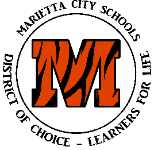 K- 5: Guided Reading Data is due to principals / Jona by 5/29/2020GradeTestTest DatesLimited English ProficientOELPA (online)Feb 3 -Mar 27, 2020 3-8 and 10-12AASCD operational (online)Feb 18- April10, 2020 11ACT February 25, 2020March 24, 2020 (Make-up Date)3-8OHIO STATE TESTS- ELA (paper-pencil)OHIO STATE TESTS- ELA (online)OHIO STATE TESTS- Math/Science/S Studies (paper-pencil)                                    Math/Science/S Studies (online)March 23- April 3, 2020March 23- April 10, 2020April 20 - May 1, 2020April 20 - May 8, 20209-12OHIO STATE TESTS-  English I  (part 1)                                     English I  (part 2)                                     English II (part 1)                                   English II (part 2)                                     Algebra I (part 1)                                   Algebra I (part 2)                                   Geometry (part 1)                                   Geometry (part 2)                                   US History                                   Biology (part 1)                                     Biology (part 2)                                       American GovernmentMarch 23rd March 24thMarch 25thMarch 26thApril 20th April 21st April 22nd April 23rd April 24thApril 27thApril 28th April 20th, 21st, 22nd (Afternoon)9-12AP Exams –               Government                                   Calculus                                   Physics                                    History                                    Biology May 4thMay 5thMay 7thMay 8thMay 11th 